Vocabulary       Test	A	Complete the sentences with the correct word.• view  • estate  • cushions  • neighbourhood  • environment  • garden  • baker’s  • floor  • rink  • way	1	My house has got a nice ................................ with trees.  	2	You can rent a house from an ................................ agent.	3	The bathroom is on the second ................................ .	4	There are lots of soft ................................ on the sofa.	5		The Maasai tribe have got a unique ................................ of life.	6	There is a great ................................ of the beach from my bedroom window.	7		At the ................................ you can buy bread.  	8	John has got a skating ……...................... near his house.    	9	Most cars are not friendly to the ......................................................... .	10		Mark’s new flat is by a big park in a nice ........................................................ .	B	Underline the correct item.	1	There is a fridge/toilet in the kitchen.	2		The Empire State Building is popular/friendly with tourists. 	3	London is home/house to more than 7 million people.	4	Mom is boiling some water on the cooker/toaster.Grammar	C	Choose the correct item.Reading	D	Read the text about Niagara Falls. Match paragraphs 1-8 with their correct headings (A-I). One heading does not match.		A	THE FALLS IN THE PAST		B	GREAT FOOD WITH A GREAT VIEW		C	SKY HIGH		D	FUN ALL YEAR ROUND			E	RIDE DOWN THE FALLS		F	RELAX IN STYLE		G	CLOSE TO NATURE		H	SHOPS NEARBY		I	ON THE WATER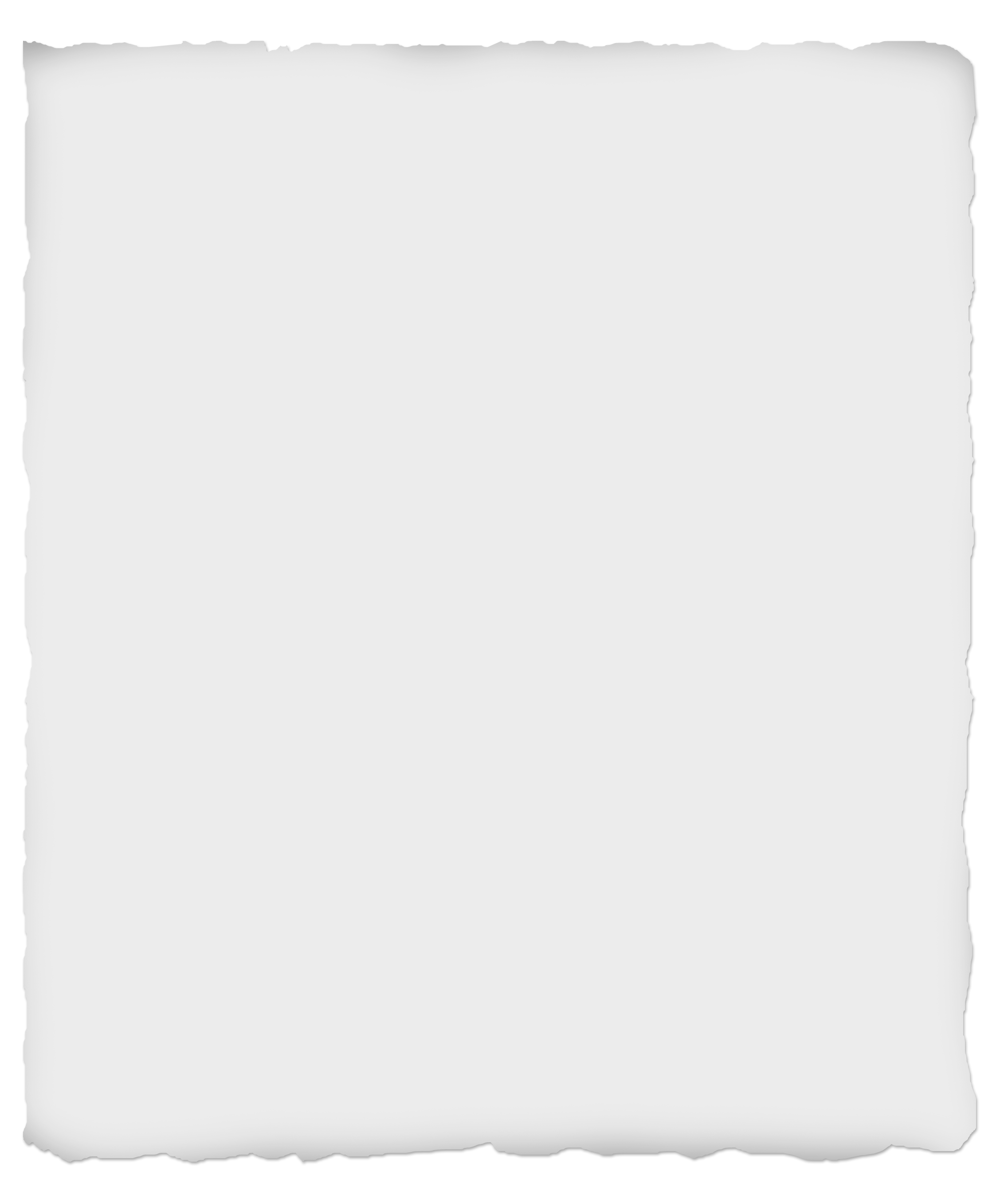 Everyday English	E	Choose the correct response.Listening	F	You are going to hear five people talking about their bedrooms. Match the speakers (1-5) to the statements (A-F). There is one extra statement that does not match.	A	I can play music in my room.	B	I’ve got pictures of sports stars in my room. 	C	I can watch films in my room.	D	My room is not big.	E	I’ve got lots of books in my room.	F	My room is very big.	1	There ......... a great view from my balcony.		A	are 	B	is 	C	 has got	2	The floating Islands of Titicaca ......... in America, they’re in Peru.		A	is	B	aren’t	C	isn’t	3	......... a bookshop in your area?		A	Isn’t it	B	Is there	C	Are there	4	You can buy ......... at the grocer’s.		A	tomato 	B	tomato’s	C	 tomatoes	5	There is a bridge ......... the river.		A	through 	B	across	C	under	6	Are......... cushions from Ikea?		A	that	B	those	C	this	7	There is a clock ......... the wall.		A	in front	B	between	C	on	8	There is a small garden ......... the house.		A	under	B	behind	C	on 	9	There are ......... islands on the lake.		A	some 	B	any	C	a	10	Have you got ......... park near your house?		A	the 	B	-	C	a	11	There are lots of shops in ......... New York.		A	a	B	-	C	the	12	Is there ......... pasta in the cupboard?		A	any	B	a	C	some	13	Those ......... are from Italy.		A	women	B	woman	C	woman’s	14	There is a little path ......... the forest.		A	over	B	up	C	through	15	This is a cup and ......... is a glass.		A	that	B	those	C	these	1	A:	Is 5 o’clock this evening OK?		B:	a	Thank you.			b	Yes. That’s great.	2	A:	Is it a one-bedroom flat?		B:	a	Yes, that’s perfect.			b	Yes, it is.	3	A:	How many floors has it got?		B:	a	It’s got two floors.			b	It’s on the second floor.	4	A:	Can I see the house?		B:	a	It’s on Park Street.			b	Yes. Is 6:30 OK?	5	A:	How much is the rent?		B:	a	It’s £700 per month.			b	It’s 715 Fraser Street.Speaker 1Speaker 2Speaker 3Speaker 4Speaker 5